                                    МИНИСТЕРСТВО ЭКОНОМИЧЕСКОГО РАЗВИТИЯ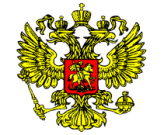                                                       РОССИЙСКОЙ ФЕДЕРАЦИИ                         ФЕДЕРАЛЬНАЯ  СЛУЖБА ГОСУДАРСТВЕННОЙ РЕГИСТРАЦИИ,                                                          КАДАСТРА И КАРТОГРАФИИ                                                          (РОСРЕЕСТР) Управление Федеральной службы государственной регистрации, кадастра и  картографии по Республике Дагестан                                                          Ботлихский межмуниципальный отделОсуществление государственной регистрации прав на недвижимое имущество на основании нотариально удостоверенного документа1. Права на недвижимое имущество на основании нотариально удостоверенного документа подлежат государственной регистрации в соответствии с настоящим Федеральным законом с учетом особенностей, установленных настоящей статьей.2. При осуществлении государственной регистрации прав на недвижимое имущество на основании нотариально удостоверенной сделки, свидетельства о праве на наследство, свидетельства о праве собственности на долю в общем имуществе супругов проверка законности такого нотариально удостоверенного документа государственным регистратором прав не осуществляется. Достоверность нотариально удостоверенного документа проверяется государственным регистратором прав через единую информационную систему нотариата в порядке, установленном Основами законодательства Российской Федерации о нотариате от 11 февраля 1993 года N 4462-1, за исключением случаев представления на государственную регистрацию прав указанных документов нотариусом, удостоверившим такие документы.3. Для осуществления государственной регистрации прав, связанных с отчуждением или обременением жилого помещения, если оно приобретается с использованием кредитных средств целевого займа, предоставленного другим юридическим лицом, вместо совместного заявления сторон сделки с приложением документа, выражающего согласие на это кредитора (займодавца), соответствующее заявление может быть предоставлено нотариусом с приложением нотариально удостоверенного согласия кредитора (займодавца) на заключение такого договора.“Как восстановить свидетельство о собственности на недвижимость?”          Свидетельство о государственной регистрации права выдается в органе, осуществляющем государственную регистрацию по месту нахождения объекта недвижимого имущества. Следовательно, именно в этот орган и необходимо подать соответствующее заявление, вместе с паспортом, квитанцией об оплате государственной пошлины, а также документом, подтверждающим право собственности. Им может выступать «дарственная», завещание, договор о купли-продажи квартиры или дома. 
В процессе подачи документов соискатель на восстановление должен объяснить в письменном виде по каким причинам предыдущее свидетельство было утеряно. Также необходимо указать и дату потери.

Специалист-эксперт  Ислам Абдулмажидович ИбрагимовТел: +7 964 0545444Факс: (8 271) 2-21-37  